Ügyiratszám: DFV/1702-2/2024.            		Tárgy: Meghívó Helyi Választási Ügyintéző: dr. Révész Judit					Bizottság ülésérealjegyző	MEGHÍVÓa Dunaföldvári Helyi Választási Bizottság  soron következő  ülését 2024. április 26-án (pénteken) 13 órára összehívom.Az ülés helyszíne: Dunaföldvári Polgármesteri Hivatal 6-os tanácskozó termeNapirendi pontok:1./ A HVB hatásköreinek átruházása HVB elnökére2./ Jelöltek nyilvántartásba vétele3./ EgyebekDunaföldvár, 2024. április 24.                                                                                      Nagyné dr. Ruff Erzsébet sk.                                                                                                   								    HVB elnöke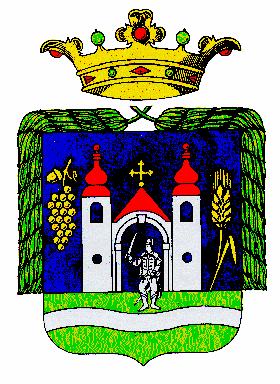 Dunaföldvár Helyi Választási Bizottság7020 Dunaföldvár Kossuth Lajos utca 2.----------------------------------------------------------------------------------------------------------       7020 Dunaföldvár Pf : 23       75/541-550/165.mellék    